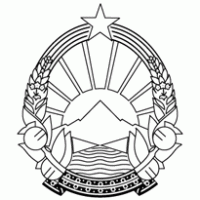 Republic of North MacedoniaMinistry of Transport and CommunicationsVACANCY ANNOUNCEMENTRecruitment of Individual ConsultantJob Position: ENVIRONMENTAL AND SOCIAL SPECIALISTLRCP-9034-MK- A.3.1.11 WBTTFP-8929-MKD-411JGeneral Information: The Ministry of Transport and Communications (the CLIENT) intends to engage highly qualified Consultant to provide services as   Environmental and Social (E&S) Specialist of the Project Implementation Unit (the PIU) in the Ministry of Transport and Communications in North Macedonia. The Project Implementation Unit (the PIU) is staffed with different expert profiles in order to carry out complete project management for the two projects financed by the World Bank, Trade and Transport Facilitation Project and Local Roads Connectivity Project. The assignment is full time for a period of 57 months, in all cases not less than up to the end of the projects life.Project Background:  The Transport Facilitation Project Phase 1 will include a combination of investments, technical assistance and regulatory and institutional reforms. It will primarily focus on adoption and implementation of a National Single Window (NSW) solution, improvements in border crossings in selected trade corridors, BCP at Deve Bair and BCP at Kjafasan, deployment of an Intelligent Transport System (ITS) on the A1 motorway, which is part of Corridor X, and technical assistance. The Local Roads Connectivity Project (the LRCP) is envisaged to support the selected municipalities by investments in reconstruction, rehabilitation and upgrading of local roads/streets that will enhance their mobility, connectivity and road safety. Moreover, the investments may include: sidewalks, bike paths, street lighting, slope and lands lading stabilization, junction improvement, pedestrian crossings, water drainage and capacity building of the municipal staff.Position Objective: To plan, monitor and control all project environmental and social activities by components, in close cooperation with the Ministry of Transport and Communications and other stakeholder agencies (as described in the Project Operation Manuals). In addition, he/she will develop, according to the project cycle and Procurement Plans, the implementation of activities as per contract specifications and in compliance with legal/regulatory framework of the World Bank. Thus, he/she will   ensure   that   the works, goods and services are satisfactorily completed on time and within budget aligned with the contractual requirements.The Consultant is envisaged to assist the PIU in preparation and reviewing of the required Environmental and Social Management Plans for the sub-projects in the area of transport, road safety, cross border infrastructure, waste and water supply, trade, local road infrastructure, street lighting, water drainage.  The consultancy will cover the preparation, assessment and implementation phase of each sub-project. The consultancy will cover the preparation, assessment and implementation phase of each sub-project.Tasks and Responsibilities: As the part of the ESMF, the Consultant will provide information and assist sub-project applicants (municipalities) in preparing environmental part of application package (Environmental Questionnaire) where necessary; carry out environmental screening of subprojects and activities, and assist in environmental assessment including preparation of Environmental Management Plans (EMPs and EMP Checklists) for subprojects which should ensure compliance with national legislation and WB safeguards policies; as the part of the ESMF, the Consultant will prepare draft ESMP Checklist for minor works and other works with forseable impacts (e.g. road rehabilitation); conduct revisions, address comments and make necessary corrections to the draft versions of ESMF and ESMP/ESMP Checklist according to WB and Client's comments; assist the Client in information dissemination and conducting public consultations of draft ESMF and ESMP/ESMP Checklist, CP, SCP and RPF revisions, preparation of minutes of the meetings and finalization of the documents; make site visits as a part of environmental assessment or/and consultation process of prepared documents. Assess baseline condition of sites as a part of sub-projects due dilligence; conduct meetings with stakeholders in perparation of ESMF and ESMP/ESMP Checklist, CP, SCP and RPF; prepare the Environmental and Social Management Plans/ESMP Checklists  for the sub-projects, in accordance with the approved Environmental and Social Management Framework; review and propose improvements and/or changes of draft Environmental and Social Mitigation Plans, contained in the respective feasibility studies and detailed designs of the sub-projects, in accordance with the Environmental and Social Management Framework; supervise the implementation of the Environment and Social Mitigation Plans and Environment and Social Monitoring Plans during implementation of works in the municipalities; carry out, during civil works activities and before, preliminary assessment and management of social risks and impacts, labor and working conditions, pollution prevention, community health and safety; assess land acquisition impact assessment, control and support municipalities in the process of land acquisition and carry out the activities in case of potential resettlement; carry out stakeholder engagement and information disclosure; help municipalities implement their respective gender action plans in accordance with PAD; prepare Environmental and Social Monitoring Reports including Project Progress reports for each ongoing sub-project, in accordance with PADs and POMs; the consultant should understand that working papers under World Bank project can be subject to the review by the PIU, Ministry of Transport and Communications, Municipalities and/or World Bank designated staff; participate in regular supervision missions; the consultancy activities will be conducted in accordance with the articles stated in the Projects POM;  help municipalities to prepare abbreviated Land Acquisition Plans as necessary; assist the Project Director in preparing the PIU Reports (quarterly, midterm and completion).Knowledge, experience, skills and competences: Educational qualifications of at least a University Degree in Environment/Technology/Natural Resources Management/Anthropology/Sociology/Social Policy/Social Development (where a university degree has been awarded on completion of a minimum of three years of study in a university or equivalent institution); Area of professional expertise: Environment and Social Inclusion;Minimum of 5 years professional experience in Environmental and Social Inclusion (management of environmental plans, multidisciplinary environmental assessments, EIAs, and the field of social standards/safeguards and/or social development e.g. gender, community-driven development and citizen engagement);Additional experience or training: gender/citizen engagement activities;Required: Experience with at least 1 assignment/project on Environmental/Social management (assessment, planning, monitoring, citizen engagement, etc.); Knowledge of national legislation on Environment, Social and Labour;Desirable: Experience with Environmental/Social management on road construction/reconstruction/rehabilitation in the Country or the Region;Required: Excellent knowledge of English language (speaking and writing) and excellent knowledge of Macedonian language (reading, speaking and writing);Computer skills: User level computer skills;Managerial skills: Self-planning & organizing, problem solving, work under pressure, communication, teamwork, initiative.Applications: The candidates should submit their Letters of Application, CVs, and Letters of Motivation (all documents in English language) only electronically to the following e-mail: konkursi@mtc.gov.mk. The deadline for submitting the applications is 15 June 2020, the latest. The candidates can find the ToR for the announced job position in the following link http://mtc.gov.mk.